День открытых дверей «Приключение в Королевстве Чтения»     27 мая, в Общероссийский день библиотек в детской библиотеке состоялся День открытых дверей «Приключения в Королевстве Чтения».    Для читателей, библиотекари приготовили интересную программу. «Загадочный книжный мир», «Угадай героя сказки», «Сложи картинку» - на этих и других островках чтения ребят ждали разнообразные испытания.  Также наши читатели познакомились с любимыми сказочными персонажами - царевной Несмеяной и Золушкой, которые украсили праздник и помогли всем присутствующим справиться с заданиями.   Очень интересно прошла игра «Сказочные летуны», где ребята вспоминали летающих сказочных персонажей. А пресс-рулетка «Читай и побеждай» раскрыла у детей талант внимательности и смекалки.   Весело и быстро пролетело время, в завершении мероприятия, были выявлены победители всех соревнований и вручены призы всем участникам. 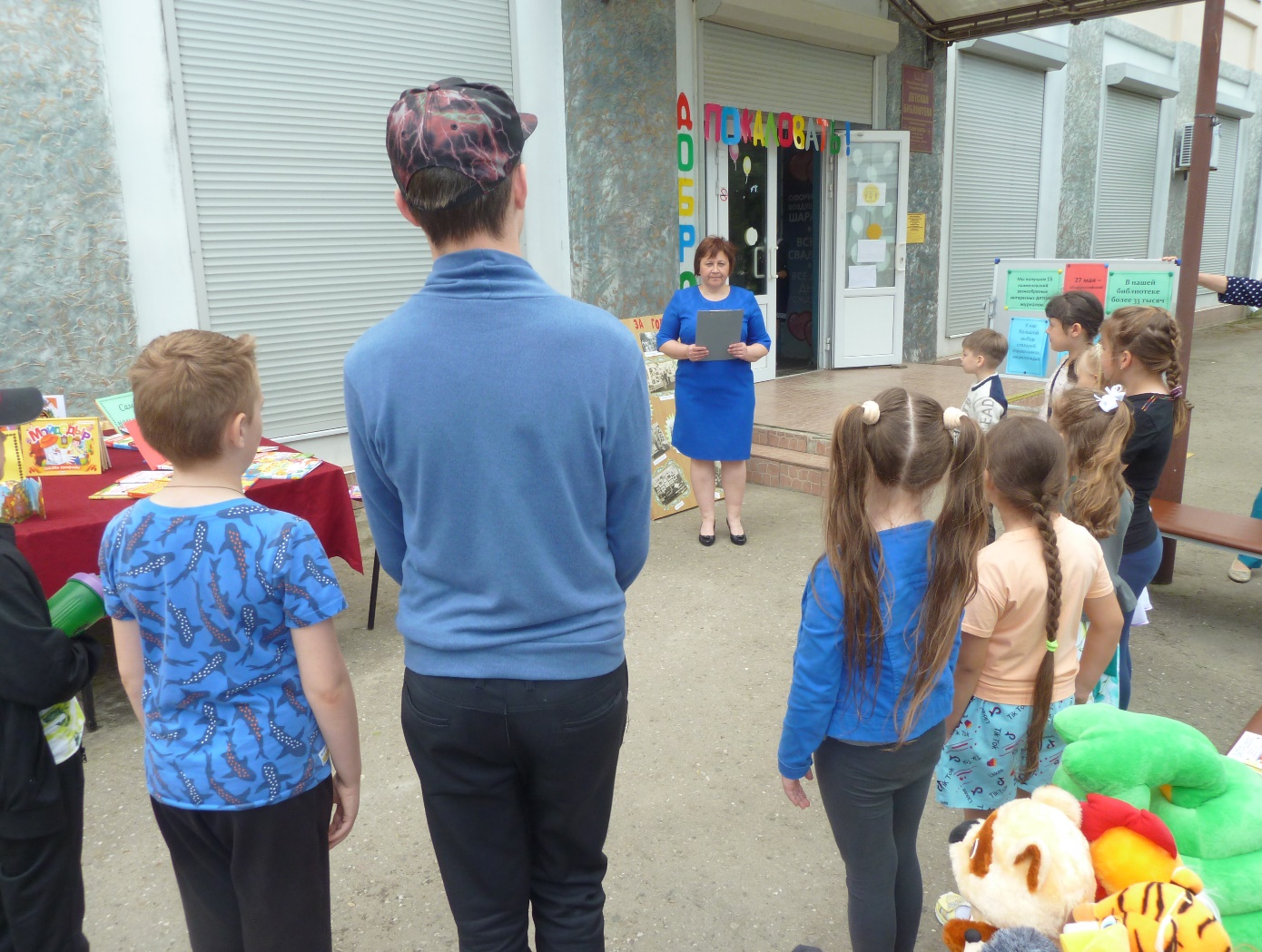 